 О ликвидации Контрольно-счетной 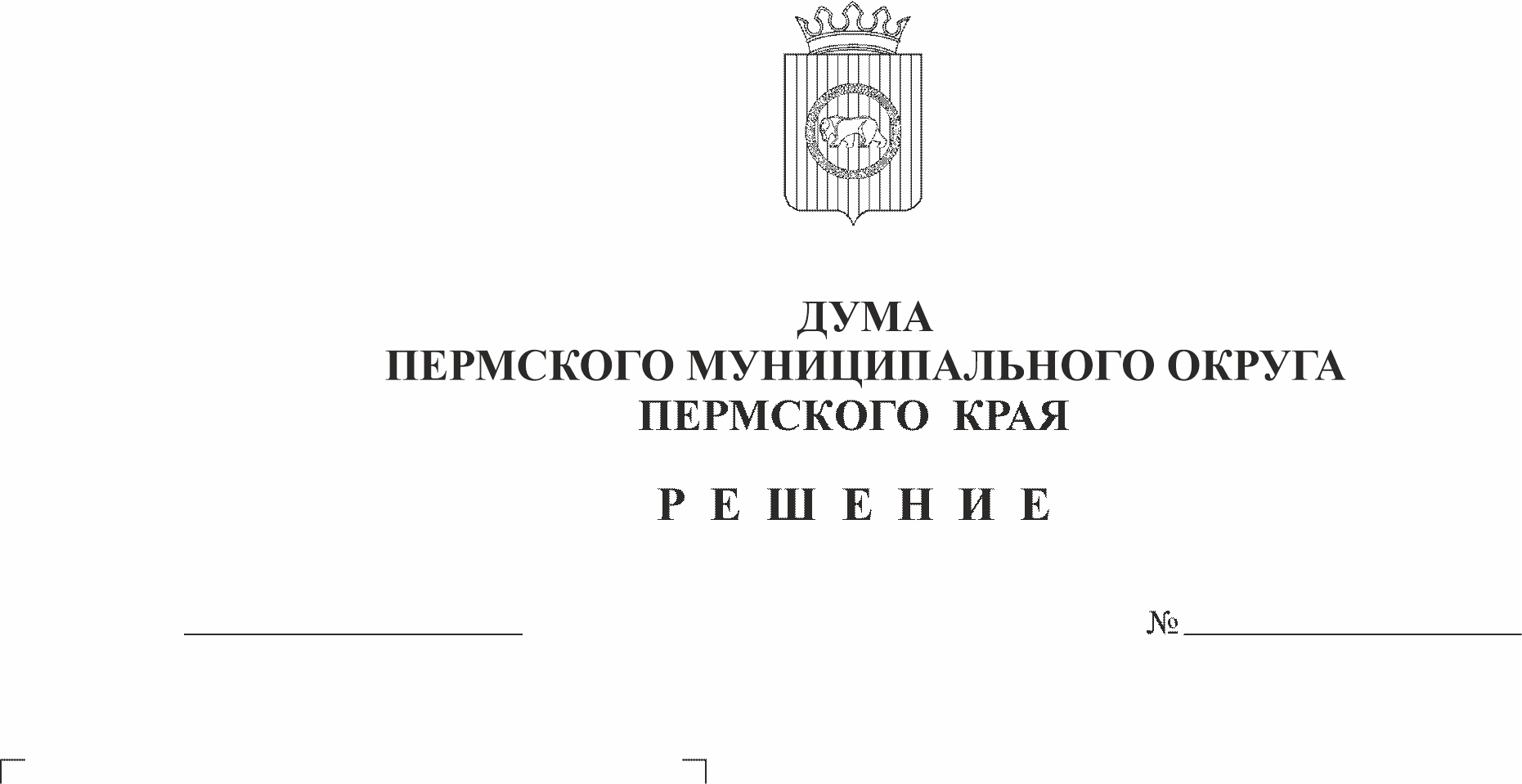 палаты Пермского муниципальногорайона как юридического лица                                                                                                                        На основании статьи 41 Федерального закона от 06 октября 2003 № 131-ФЗ «Об общих принципах организации местного самоуправления в Российской Федерации», статей 61 – 64 Гражданского кодекса Российской Федерации, частей 4, 5 статьи 4 Закона Пермского края от 29 апреля 2022 № 75-ПК «Об образовании нового муниципального образования Пермский муниципальный округ Пермского края», в связи с прекращением полномочий Контрольно-счетной палаты Пермского муниципального района, Дума Пермского муниципального округа Пермского края РЕШАЕТ:Ликвидировать Контрольно-счетную палату Пермского муниципального района, ИНН 5948028743, адрес: Российская Федерация, Пермский край, Пермский район, д. Кондратово, ул. Камская, 1А, 614506.2. Утвердить прилагаемые:2.1. Положение о ликвидационной комиссии Контрольно-счетной палаты Пермского муниципального района согласно приложению 1 к настоящему решению;2.2. План ликвидационных мероприятий Контрольно-счетной палаты Пермского муниципального района согласно приложению 2 к настоящему решению;2.3. Состав ликвидационной комиссии Контрольно-счетной палаты Пермского муниципального района согласно приложению 3 к настоящему решению.3. Председателю ликвидационной комиссии осуществить в соответствии с законодательством Российской Федерации юридические и организационные мероприятия, связанные с ликвидацией Контрольно-счетной палаты Пермского муниципального района, в порядке и сроки, установленные планом мероприятий по ликвидации.4. Опубликовать (обнародовать) настоящее решение в бюллетене муниципального образования «Пермский муниципальный округ» и разместить на официальном сайте Пермского муниципального округа в информационно-телекоммуникационной сети Интернет (www.permraion.ru). 5. Настоящее решение вступает в силу со дня его подписания.6. Контроль исполнения настоящего решения возложить на комитет Думы Пермского муниципального округа по местному самоуправлению и социальной политике.Председатель ДумыПермского муниципального округа	                                                  Д.В. Гордиенко Глава муниципального округа –глава администрации Пермского муниципального округа                                                                          В.Ю. ЦветовПриложение 1к решению Думы Пермского муниципального округа Пермского края                                                                                         от 28.12.2022 № 95ПОЛОЖЕНИЕо ликвидационной комиссии Контрольно-счетной палатыПермского муниципального района1. Общие положения1.1. Настоящее Положение разработано в соответствии с Федеральным законом от 06 октября 2003 г. № 131-ФЗ «Об общих принципах организации местного самоуправления в Российской Федерации», Гражданским кодексом Российской Федерации, Законом Пермского края от 29 апреля 2022 № 75-ПК «Об образовании нового муниципального образования Пермский муниципальный округ Пермского края», в связи с прекращением полномочий Контрольно-счетной палаты Пермского муниципального района (далее – Контрольно-счетная палата, ликвидируемое юридическое лицо).1.2. Настоящее Положение определяет порядок формирования ликвидационной комиссии, ее функции, порядок работы и принятия решений, а также правовой статус членов ликвидационной комиссии.1.3. Ликвидационная комиссия – уполномоченные Думой Пермского муниципального округа Пермского края лица, обеспечивающие реализацию полномочий по управлению делами ликвидируемого юридического лица в течение всего периода его ликвидации.1.4. Ликвидация Контрольно-счетной палаты считается завершенной, а юридическое лицо прекратившим существование после внесения об этом записи в Единый государственный реестр юридических лиц в порядке, установленным Федеральным законом от 08 августа 2001 № 129-ФЗ «О государственной регистрации юридических лиц и индивидуальных предпринимателей».Формирование и полномочия ликвидационной комиссии2.1. Решением Думы Пермского муниципального округа Пермского края назначается персональный состав ликвидационной комиссии.2.2. С момента назначения ликвидационной комиссии к ней переходят полномочия по управлению делами ликвидируемого юридического лица.2.3. С целью управления делами ликвидируемого юридического лица в течение всего периода его ликвидации на ликвидационную комиссию возлагаются следующие полномочия:2.3.1. в сфере правового обеспечения: организация юридического сопровождения деятельности ликвидируемого юридического лица, проведение правовой экспертизы актов, принимаемых ликвидационной комиссией, выступление в суде от имени ликвидируемого юридического лица;2.3.2. в сфере документационного обеспечения: координация документационного обеспечения и формирование архивных фондов;2.3.3. в сфере кадрового обеспечения: администрирование процессов и документооборота по учету и движению кадров, представлению документов по персоналу в государственные органы и иные организации.2.4. Ликвидационная комиссия осуществляет и иные полномочия, установленные действующим законодательством.2.5. При исполнении полномочий ликвидационная комиссия обязана действовать добросовестно и разумно в интересах ликвидируемого юридического лица, а также его кредиторов и руководствоваться действующим законодательством, планом мероприятий по ликвидации и настоящим Положением.Порядок работы ликвидационной комиссии3.1. Ликвидационная комиссия обеспечивает реализацию полномочий по управлению делами ликвидируемого юридического лица в течение всего периода его ликвидации согласно действующему законодательству, плану мероприятий по ликвидации и настоящему Положению.3.2. Ликвидационная комиссия решает все вопросы на своих заседаниях, собираемых по мере необходимости и проводимых в очной форме или с использованием средств видео-конференц-связи (при наличии технической возможности). 3.3. Заседание ликвидационной комиссии является правомочным, если на заседании имеется кворум.Кворумом для проведения заседания ликвидационной комиссии является присутствие половины от числа членов ликвидационной комиссии.3.4. При решении вопросов каждый член ликвидационной комиссии обладает одним голосом.Передача голоса одним членом ликвидационной комиссии другому члену ликвидационной комиссии не допускается.3.5. Решения ликвидационной комиссии утверждаются простым большинством голосов присутствующих на заседании членов ликвидационной комиссии. При равенстве голосов голос председателя ликвидационной комиссии является решающим.3.6. На заседаниях ликвидационной комиссии ведется протокол.Протокол заседания ликвидационной комиссии составляется не позднее 3 дней со дня проведения заседания.В протоколе указываются:- место и время проведения заседания;- лица, присутствующие на заседании; - повестка дня заседания;- вопросы, поставленные на голосование, и итоги голосования по ним;- принятые решения.Протокол заседания ликвидационной комиссии подписывается председателем ликвидационной комиссии и секретарем ликвидационной комиссии.3.7. Председатель ликвидационной комиссии:3.7.1. организует работу по ликвидации юридического лица;3.7.2. является единоличным исполнительным органом ликвидируемого юридического лица, действует на основе единоначалия;3.7.3. действует без доверенности от имени ликвидируемого юридического лица;3.7.4. распоряжается имуществом ликвидируемого юридического лица в порядке и пределах, установленных законодательством Российской Федерации, нормативными актами Пермского края, муниципальными правовыми актами;3.7.5. обеспечивает своевременную уплату ликвидируемым юридическим лицом в полном объеме всех установленных действующим законодательством налогов, сборов и обязательных платежей;3.7.6. представляет отчетность в связи с ликвидацией юридического лица в порядке и сроки, установленные законодательством Российской Федерации;3.7.7. представляет на утверждение промежуточный ликвидационный баланс и ликвидационный баланс;3.7.8. решает иные вопросы, связанные с ликвидацией юридического лица, в соответствии с действующим законодательством Российской Федерации, планом мероприятий по ликвидации и настоящим Положением.3.8. Член ликвидационной комиссии:3.8.1. добросовестно и разумно исполняет свои обязанности, обеспечивает выполнение установленных для ликвидации юридического лица мероприятий согласно действующему законодательству Российской Федерации, плану мероприятий по ликвидации и настоящему Положению;3.8.2. представляет председателю ликвидационной комиссии отчеты о деятельности в связи с ликвидацией юридического лица;3.8.3. решает иные вопросы, отнесенные законодательством Российской Федерации к компетенции члена ликвидационной комиссии.3.9. В период временного отсутствия председателя ликвидационной комиссии его полномочия исполняет член ликвидационной комиссии на основании решения председателя.3.10. Документы, исходящие от имени ликвидационной комиссии, подписываются ее председателем.3.11. Секретарь ликвидационной комиссии организует ведение протоколов ее заседаний и оформление решений, принятых ликвидационной комиссией.3.12. Член ликвидационной комиссии несет ответственность за причиненный ущерб ликвидируемому юридическому лицу.3.13. Член ликвидационной комиссии может быть привлечен к гражданской, административной и уголовной ответственности в случаях, предусмотренных действующим законодательством Российской Федерации.Приложение 2к решению Думы Пермскогомуниципального округа Пермского краяот 28.12.2022 № 95ПЛАНмероприятий по ликвидации Контрольно-счетной палаты Пермского муниципального районаПриложение 3 к решению Думы Пермскогомуниципального округа    Пермского краяот 28.12.2022 № 95СОСТАВ ликвидационной комиссииКонтрольно-счетной палаты Пермского муниципального района№ п/пМероприятиеСроки (прогнозные)Сроки (прогнозные)Дополнительная информация№ п/пМероприятиеСобытиеКалендарная датаДополнительная информация1.Принятие решения о ликвидации Контрольно-счетной-палаты Пермского муниципального района органов, формирование ликвидационной комиссии, назначение председателя ликвидационной комиссииЗаседание Думы Пермского муниципального округа Пермского края28.12.2022Статьи 61 – 64 Гражданского кодекса Российской Федерации (ГК РФ)Федеральный закон от 06.10.2003 № 131-ФЗ «Об общих принципах организации местного самоуправления в Российской Федерации»Закон Пермского края от 29.04.2022 № 75-ПК «Об образовании нового муниципального образования Пермский муниципальный округ Пермского края»2.Уведомление в письменной форме налогового органа о принятии решения о ликвидации Контрольно-счетной палаты Пермского муниципального района, о формировании ликвидационной комиссииВ течение 3-х рабочих дней со дня принятия решения о ликвидацииНе позднее 09 января 2023 г.Приказ ФНС России от 31.08.2020 № ЕД-7-14/617@ «Об утверждении форм и требований к оформлению документов, представляемых в регистрирующий орган при государственной регистрации юридических лиц, индивидуальных предпринимателей и крестьянских (фермерских) хозяйств» (форма № Р15016)Федеральный закон от 08.08.2001 № 129-ФЗ «О государственной регистрации юридических лиц и индивидуальных предпринимателей»Регистрирующий орган вносит в ЕГРЮЛ запись о том, что юридическое лицо находится в процессе ликвидации. 3.Уведомление территориальных органов УПФР, УФССП России по Пермскому краю о том, что контрольно-счетный орган находится в стадии ликвидацииНе более 3 рабочих дней с даты принятия решенияНе позднее 09 января 2023 г.4.Публикация сообщения о ликвидации Контрольно-счетной палаты Пермского муниципального района в Едином федеральном реестре сведений о фактах деятельности юридических лиц.Публикация сообщения о ликвидации Контрольно-счетной палаты Пермского муниципального района в «Вестнике государственной регистрации».в течение трех рабочих дней после принятия решения о ликвидацииПосле внесения записи в ЕГРЮЛ о нахождении юридического лица в процессе ликвидацииНе позднее 09 января 2023 г.Федеральный закон от 08.08.2001 № 129-ФЗ (ред. от 14.07.2022) «О государственной регистрации юридических лиц и индивидуальных предпринимателей».Приказ ФНС РФ от 16 июня 2006 г. № САЭ-3-09/355@ «Об обеспечении публикации и издания сведений о государственной регистрации юридических лиц в соответствии с законодательством Российской Федерации о государственной регистрации».5.Принятие мер по выявлению дебиторов и кредиторов Контрольно-счетной палаты Пермского муниципального района, письменное уведомление их о предстоящей ликвидации, принятие мер к получению дебиторской задолженности в порядке и сроки, установленные действующим законодательствомне менее двух месяцев с момента опубликования сообщения о ликвидации в журнале «Вестник государственной регистрации»Ликвидационная комиссия принимает меры к выявлению кредиторов и получению дебиторской задолженности, а также письменно уведомляет кредиторов о ликвидации юридического лица (ч.1 ст. 63 ГК РФ)6.Составление перечней кредиторов с указанием их наименований, адресов, сумм задолженностей. Предъявление требований о возврате дебиторской задолженности. Уведомление в письменной форме кредиторов о ликвидации юридического лица30 дней7. Рассмотрение требований кредиторов, поступивших в срок, указанный в информационном сообщенииВ течение трех дней с момента получения8.Составление промежуточного ликвидационного балансапосле окончания срока для предъявления требований кредиторами, но не раньше, чем через 2 месяца с момента публикации сообщения о ликвидации в журнале «Вестник государственной регистрации»Промежуточный ликвидационный баланс содержит сведения о составе имущества ликвидируемого юридического лица, перечне предъявленных кредиторами требований, а также о результатах их рассмотрения.Показатели промежуточного ликвидационного баланса подтверждаются результатами инвентаризации имущества активов и обязательств, которая является условием достоверности данных бухгалтерского учета и бухгалтерской отчетности и носит обязательный характер (ст. 63 ГК РФ)9.Утверждение промежуточного ликвидационного баланса Думой Пермского муниципального округа Пермского краяпосле окончания срока для предъявления требований кредиторами. В течение 14 дней10.Уведомление в письменной форме налогового органа о составлении промежуточного ликвидационного балансаПосле окончания срока для предъявления требований кредиторамиВ течение 14 днейПодается по форме № Р15016, утвержденной Приказом ФНС России от 31.08.2020 № ЕД-7-14/617@11.Удовлетворение требований кредиторовпосле утверждения промежуточного ликвидационного балансаВыплата денежных сумм кредиторам ликвидируемого юридического лица производится ликвидационной комиссией в порядке очередности, установленной ст. 64 ГК РФ12.Составление ликвидационного баланса после завершения расчетов с кредиторами.Ч 6 ст. 63 ГК РФ13.Утверждение ликвидационного балансаПосле завершения расчетов с кредиторами в течение 14 дней14.Закрытие банковских счетовВ течение 5 рабочих дней после утверждения ликвидационного баланса и закрытия счетов15.Подача пакета документов с заявлением по форме Р15016 в налоговый орган для государственной регистрации в связи с ликвидацией Контрольно-счетной палаты Пермского муниципального районаВ течение 5 рабочих дней после утверждения ликвидационного баланса и закрытия счетовПеречень документов установлен ст. 21 Федерального закона от 08.08.2001 № 129-ФЗ «О государственной регистрации юридических лиц и индивидуальных предпринимателей»Приказ ФНС России от 31.08.2020 № ЕД-7-14/617@ «Об утверждении форм и требований к оформлению документов, представляемых в регистрирующий орган при государственной регистрации юридических лиц, индивидуальных предпринимателей и крестьянских (фермерских) хозяйств»16.Составление сводной бюджетной и бухгалтерской отчетностиВ течение месяца после записи ЕГРЮЛ о ликвидации юридического лицаДо 01 января 2024 г.На основании Инструкции о порядке составления и представления годовой, квартальной и месячной отчетности об исполнении бюджетов бюджетной системы Российской Федерации, утвержденной приказом Минфина России от 28.12.2010 № 191н17.Получение листа записи ЕГРЮЛ о ликвидации Контрольно-счетной палаты Пермского муниципального районаНа шестой рабочий день после подачи документов можно получить документы о государственной регистрации юридического лицаДо 01 января 2024 г.18.Уничтожение печати, передача документов (произвести передачу документов постоянного и временного хранения согласно номенклатуре дел)До 01 января 2024 г.Председатель ликвидационной комиссии:Члены ликвидационной комиссии:Шомполов Юрий НиколаевичКоролева Марина ВладимировнаКытманова Галина ЛеонидовнаПокладок Наталья Ильинична